S1 Fig Map of the study area showing surrounding villages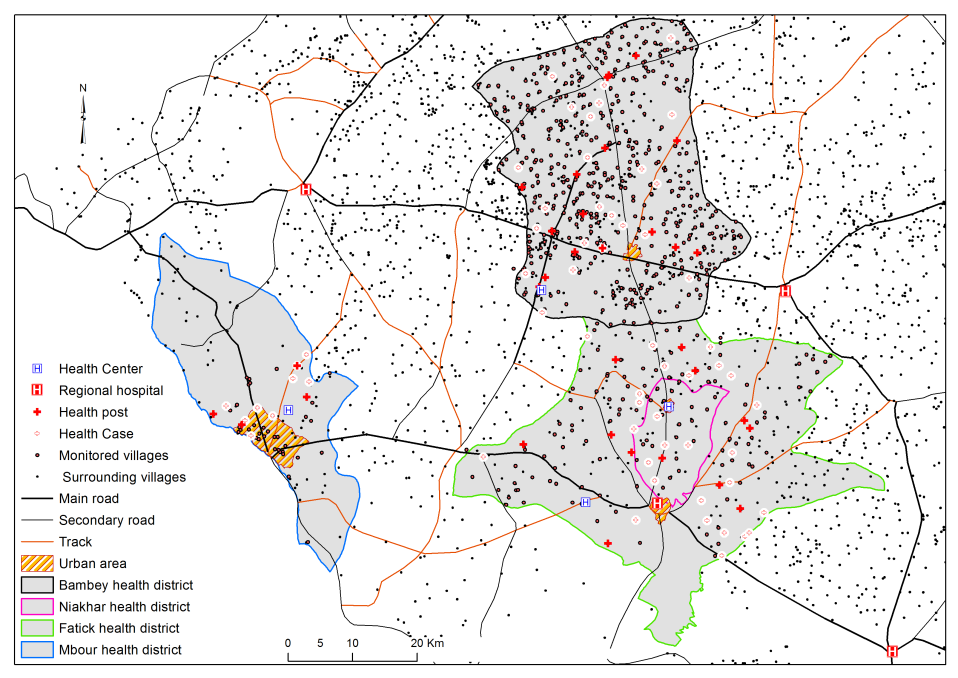 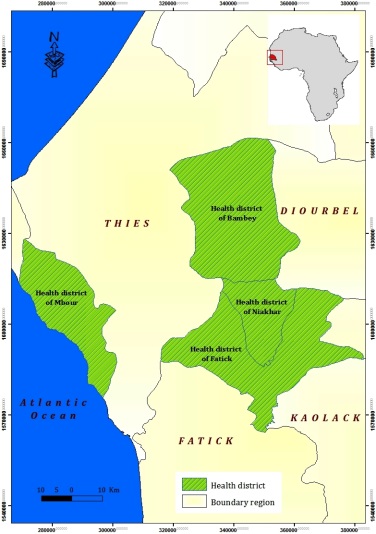 Biting rates from human landing catches in the four monitoring sites: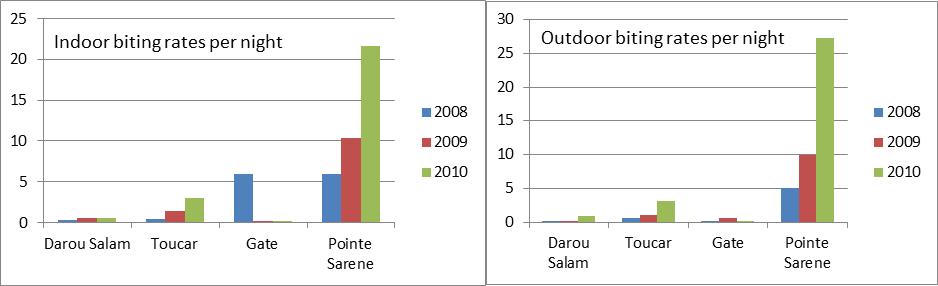 